Para qualquer informação por favor contacte o escritório da nossa paróquia: 732- 254-1800 linha 15 em Português.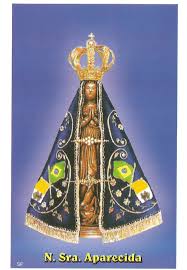 A secretaria Humbelina estará no escritório da paróquia para atender em Português, nas segundas-feiras e quartas-feiras, das 9:00 AM-3:00 PM e sextas-feiras das 9:00AM-2:00PM.GRUPOS E MINISTÉRIOS NA NOSSA COMUNIDADETodos somos convidados a participar e fazer parte destes grupos! Assim poderemos continuar a ser uma comunidade vibrante, mostrando o que há em nos’ de melhor para oferecer com a nossa diversidade e tradições diferentes. Neste boletim destacaremos o grupo de Ministros Extraordinários da Eucaristia. A Eucaristia e’ “o centro da vida da Igreja”.Os Ministros Extraordinários da Eucaristia ajudam o Padre na distribuição da Sagrada Comunhão. A Santa Sé alerta, porém, que o exercício desse ministério não dispensa nem substitui os Ministros Ordinários (Bispos, presbíteros, diáconos) de fazer a sua parte. Este ministério deve ser exercido por leigos que tenham uma vida cristã autêntica, sejam maduros na fé, devem ter uma boa formação doutrinária, pois podem também realizar a celebração da palavra, de orientar as pessoas a quem leva a Eucaristia, etc. Eles devem ensinar e viver o que a Igreja ensina, especialmente em relação à Eucaristia e as condições para recebê-la dignamente. Isto exige do Ministro que ele conheça a doutrina da Igreja, especialmente a fundamentação dogmática, moral e sacramental. E’ importante que o Ministro conheça a “Instrução Geral do Missal Romano”. Se houver alguem que se sente chamado para servir de Ministro Extraordinario da Eucaristia deve se dirigir ao Paroco. ------------------------------------------------------------------------------PRIMEIRA CONFISSÃO PARA AS CRIANÇAS DA 2ª CLASSEA primeira Confissão para as crianças da 2ª classe de catequese, portanto, para as crianças que se estão preparando para receber a Primeira Comunhão, terá lugar no sábado dia 28 de Janeiro as 11:00 AM na Igreja. Pedimos aos pais que sejam pontuais.(desculpem o engano da classe no boletim passado)------------------------------------------------------------------------------ENVELOPES DE OFERTORIOQueremos lembrar que os envelopes de ofertório deverão ser usados para podermos comprovar que frequentam a Missa e que são membros ativos da Igreja. Se não recebem envelopes e gostariam de usa-los por favor ligue para o escritório.  ----------------------------------------------------------------------------------Nossa Despensa de Tempo, Talento, & TesouroOfertório de 07 e 08 de Janeiro 2017Coleta dominical: $3,843.00 + pelo correio: $1,021Coleta total: $4,864.00Oferta adicional pelo correio para Solenidade da Virgem Maria, Mãe de Deus: $292.00Muito obrigado a todos pela vossa generosidade e sacrifício!INTENÇÕES DAS MISSAS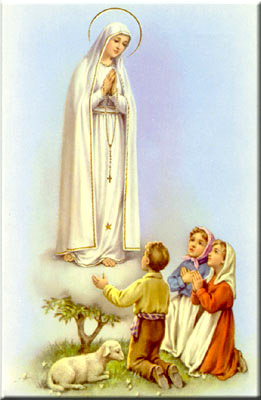 +Sábado 14 de Janeiro- Erondina Antunes+Domingo 15 de Janeiro - Arminda Graciosa- 7º Dia e Marcelino Semião da Rocha+Quarta-feira 18 de Janeiro- António Dantas e rezemos por Luís Miguel Silva (7º mês)+Sábado 21 de Janeiro- Paulo M. Martins e familiares+Domingo 22 de Janeiro- João Augusto Zarco e familiares ------------------------------------------------------------------------------VOCAÇÃOVocação é um dom gratuito de Deus e nós precisamos entendê-lo muito bem. A primeira vocação que recebemos é a vida; a segunda, é o chamado à santidade que todo cristão recebe de Deus. Depois, existem as vocações específicas, pessoas que são vocacionadas para a medicina, outras para o direito etc. Contudo, existe também a vocação cristã, como é o caso da vocação ao matrimônio, à vida religiosa, ao sacerdócio, ou seja, é Deus quem nos inspira, é Ele quem nos vocaciona e coloca em nós essa iniciativa.Algumas pessoas vão discernir que a vocação delas vai ser só a do batismo e não vão se casar; outras, vão ver que não são vocacionados a uma comunidade, à vida religiosa ou ao sacerdócio. O importante é descobrir a felicidade, porque a vocação nos remete a uma experiência de felicidade.Para a vocação religiosa, por exemplo, é fundamental estar em Deus e ver os caminhos pelos quais Ele nos leva. Para discernir uma vocação como o matrimônio, a vida ao sacerdócio ou a uma comunidade, é sempre bom ter um diretor espiritual que o acompanhe, é bom fazer uma leitura de sua história e ver para onde Deus o chama, onde Ele o encaixa.A vocação profissional é aquela dinâmica de saber com o que nos identificamos. É uma identificação pessoal, e são vários os sinais.Na vocação religiosa, por exemplo, nós vamos percebendo cada um deles. Eu nunca me imaginei padre, não nasci sonhando que ia ser um sacerdote, não me imaginava celebrando a vida quando era criança, nunca fui coroinha. Com o decorrer do tempo, eu fui me observando, vendo essas aptidões e percebendo que Deus estava me encaminhando à vocação sacerdotal, porque eu ia rezar e me vinha uma Palavra na Bíblia que me indicava essa vocação. Eu ia à Santa Missa e me via celebrando no lugar do padre. Isso foi algo muito novo para mim, porque não era uma vontade do meu coração. A vontade que eu tinha era a de constituir uma família, mas Deus foi me convencendo a ser padre. Então, é a partir dessa experiência com o Senhor que vai se revelando em nós aquilo que é o nosso chamado.Deus não nos obriga a nada. Ele não me obrigou a ser padre, Ele me chamou, esperou pela minha resposta e eu a dei livremente; mas poderia ter dito ‘não’. Um exemplo: eu sinto um chamado vocacional ao sacerdócio, mas vou casar. Eu não estaria pecando, não nesse mérito de pecado. Talvez, eu cometesse um pecado contra mim, porque se eu não der uma resposta positiva e não caminhar onde Deus me quer, eu posso não ser plenamente feliz como eu seria se respondesse ao Senhor. Mas eu não acho que isso entre em mérito de pecado, mas sim de liberdade. Deus não nos deu o livre-arbítrio? Eu o tenho para dizer ‘sim’ ou ‘não’ para o Senhor.      (Pe. José Augusto)